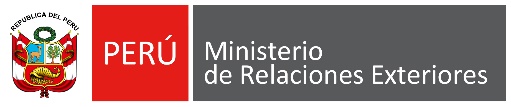 VIRTUAL PRESENTATION TO THE DIPLOMATIC CORPS 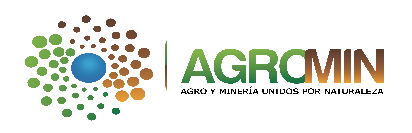 Date: june 24thHour: 9 a.m. (Peru)Opening:Ambassador Ignacio Higueras Hare, Vice Minister of Foreign Affairs.Engineer Augusto Baertl Montori, Member of the Organizing Committee of AGROMIN.Mrs. María Isabel Remy Simatovic, Deputy Minister of Policies and Monitoring of Agrarian Development, Ministry of AgricultureMr. Jorge Luis Montero Cornejo, Deputy Minister of Mines.Program:Institucional video.Presentation of the Second Agromining Convention – AGROMIN Bicentennial 2021, by engineer Romulo Mucho Mamani, Chairman of the Organizing Committee.Presentation of the members of the Organizing Committee  Mr. Enrique Román Morey.Presentation of the activities of the Second Agromining Convention AGROMIN Bicentennial 2021, virtual mode, by Mrs. Rosa Sánchez Arenas, General Manager of AGROMIN.Video Summary of the International Activities 2020-2021.Q&A by the audienceConclusions and closing remarks:President of the Organizing Committee of AGROMIN, engineer Romulo Mucho Mamani.